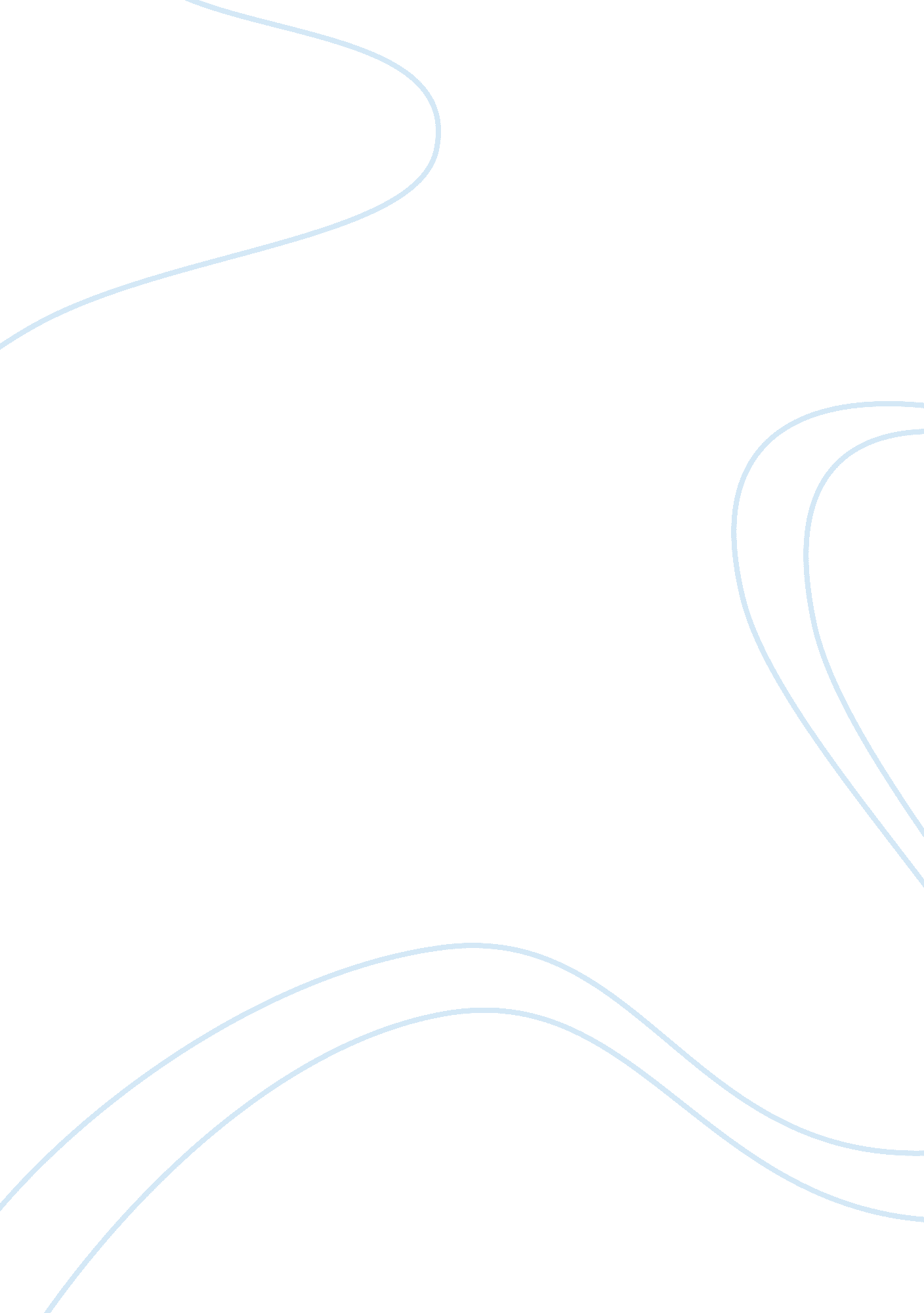 Economics and financial planning skillsFinance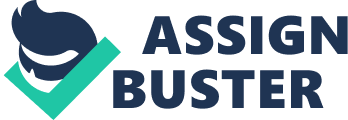 Describe at least three economic factors that you would want to research as evidence of the economy's strength or weakness, and explain how each factor would affect your decision to move there. (4-6 sentences. 3. 0 points) I would look at the Gross Domestic Product (GAP). And what has the unemployment rate been over the last 20 years? Is the economy strong enough to absorb foreigners? Since you would be a foreigner in this country, you need to make sure you've got a good chance getting a Job etc. 7. In capitalism, most businesses have a profit motive. Describe at least one reason that businesses with a profit motive may be helpful for society and at least one reason that they may be harmful for society. Then, explain whether you think profit motive is a good thing or a bad thing for society. (4-7 sentences. 2. 0 points) One reason profit datives are helpful, is because they get the business themoneyit needs. Also helps pay employees and such. One reason why it could be harmful is because it's all money driven. They're taking money away from people who need it. In my personal opinion, I have a neutral feeling towards profit motive. 9. Imagine that you are buying a new computer and comparing different brands and prices. Describe at least two neoprene competition factors you might consider when making your decision. (2-4 sentences. 2. 0 points) There are a bunch of things you should consider like whether r not the brand or style of computer is reliable and fast. You might have to compromise because one might have " x" features you like while the other has " Y' features you like. 11. Describe a product, and then give an example of a time when the demand for this product might be high and the demand for this product might be low. (2-4 sentences. 2. 0 points) Sweaters, for example, would be at a higher demand rate when it gets cold out. There aren't too many people who want to wear sweaters in the summertime so demand for them is going to be much lower in the summer. Economics and Financial Planning Skills By Lamarckian 